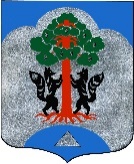 Администрация муниципального образованияСосновское сельское поселение муниципального образованияПриозерский муниципальный район Ленинградской областиПОСТАНОВЛЕНИЕ_____________________________________________________________________________21 апреля 2023 года	№ 154				Об утверждении Положения о размещениинестационарных торговых объектов на территориимуниципального образованияСосновское сельское поселениеПриозерского муниципального районаЛенинградской областиВ целях развития торговой деятельности на территории муниципального образования Сосновское сельское поселение Приозерского муниципального района Ленинградской области, обеспечения стабильности прав хозяйствующих субъектов, осуществляющих торговую деятельность, в соответствии с Гражданском кодексом Российской Федерации, Земельным кодексом Российской Федерации, Федеральным законом от 06 октября 2003 года № 131-ФЗ «Об общих принципах организации местного самоуправления в Российской Федерации», Федеральным законом от 28 декабря 2009 года № 381-ФЗ «Об основах государственного регулирования торговой деятельности в Российской Федерации», приказом Комитета по развитию малого, среднего бизнеса и потребительского рынка Ленинградской области от 03 октября 2022 года № 25-П «О порядке разработки и утверждения схем размещения нестационарных торговых объектов на территории муниципальных образований Ленинградской области», администрация муниципального образования Сосновское сельское поселение Приозерского муниципального района Ленинградской области ПОСТАНОВЛЯЕТ: 1. Утвердить Положение о размещении нестационарных торговых объектов на территории муниципального образования Сосновское сельское поселение Приозерского муниципального района Ленинградской области согласно приложению № 1.2. Утвердить должностной состав комиссии по вопросам размещения нестационарных торговых объектов на территории муниципального образования Сосновское сельское поселение Приозерского муниципального района Ленинградской области согласно приложению № 2.3. Утвердить Положение о комиссии по вопросам размещения нестационарных торговых объектов на территории муниципального образования Сосновское сельское поселение Приозерского муниципального района Ленинградской области согласно приложению № 3.4. Признать утратившими силу постановление администрации муниципального образования Сосновское сельское поселение Приозерского муниципального района Ленинградской области от 27 декабря 2017 года № 825 «Об утверждении Положения о порядке предоставления права на размещение нестационарных торговых объектов на территории муниципального образования Сосновское сельское поселение», постановление администрации муниципального образования Сосновское сельское поселение Приозерского муниципального района Ленинградской области от 15 августа 2019 года № 430 «Об утверждении состава комиссии по размещению нестационарных торговых объектов, на территории муниципального образования Сосновское сельское поселение в новой редакции».5. Опубликовать настоящее постановление на официальном сайте администрации муниципального образования Сосновское сельское поселение Приозерского муниципального района Ленинградской области https://www.admsosnovo.ru/.6. Настоящее постановление вступает в силу с даты опубликования.7. Контроль за исполнением настоящего постановления оставляю за собой.Заместитель главы администрации по экономике,исполняющий обязанности главы    		             А. С. БеспалькоИсп. Юрьева Т.Е. 8-813-79-62-207Разослано: дело-2, прокуратура -1 Утвержденпостановлением администрациимуниципального образованияСосновское сельское поселениеПриозерского муниципального районаЛенинградской областиот 21.04.2023 года № 154 (Приложение 1)ПОЛОЖЕНИЕо размещении нестационарных торговых объектов на территории муниципального образования Сосновское сельское поселение Приозерского муниципального района Ленинградской областиОбщие положения1.1. Настоящее Положение разработано в соответствии с ч. 1 статьи 39.36 Земельного кодекса Российской Федерации, Градостроительным кодексом Российской Федерации, Федеральным законом от 28.12.2009 № 381-ФЗ «Об основах государственного регулирования торговой деятельности в Российской Федерации», положениями Федерального закона от 06.10.2003 № 131-ФЗ «Об общих принципах организации местного самоуправления в Российской Федерации», приказом Комитета по развитию малого, среднего бизнеса и потребительского рынка Ленинградской области от 03.10.2022 № 25-П «О порядке разработки и утверждения схем размещения нестационарных торговых объектов на территории муниципальных образований Ленинградской области».1.2 Право на размещение нестационарных торговых объектов (далее - НТО) предоставляется на основании решения комиссии по вопросам размещения нестационарных торговых объектов на территории муниципального образования Сосновское сельское поселение Приозерского муниципального района Ленинградской области (далее – Комиссия) и в соответствии со схемой размещения нестационарных торговых объектов муниципального образования Сосновское сельское поселение Приозерского муниципального района Ленинградской области (далее – Схема НТО), утверждаемой постановлением администрации муниципального образования Сосновское сельское поселение Приозерского муниципального района Ленинградской области (далее – Администрация).Требования, предусмотренные настоящим Положением, не распространяются на отношения, связанные с размещением НТО при проведении ярмарочных, праздничных и иных массовых мероприятий, имеющих краткосрочный характер.Порядок утверждения и внесение изменений в Схему2.1.При разработке Схемы НТО учитываются требования к местам размещения НТО на территории муниципального образования Сосновское сельское поселение Приозерского муниципального района Ленинградской области (приложение № 1 к настоящему Положению, далее – Требования к НТО).2.2. При формировании Схемы учитывается тип, специализация НТО. Специализация НТО – торговая деятельность, при которой восемьдесят и более процентов всех предлагаемых к продаже товаров от их общего количества составляют товары одной группы, за исключением деятельности по реализации печатной продукции. Специализация НТО по реализации печатной продукции определяется, если пятьдесят и более процентов всех предлагаемых к продаже товаров от их общего количества составляет печатная продукция.2.3. При определении специализации НТО учитываются следующие группы товаров:- мясо, мясная гастрономия;- молоко, молочная продукция;- рыба, рыбная продукция, морепродукты;- овощи, фрукты и ягоды;- хлеб, хлебобулочная продукция;- продовольственные товары (универсальная специализация, смешанный ассортимент продуктов питания);- непродовольственные товары (универсальная специализация, смешанный ассортимент);- продукция общественного питания в упакованном виде (полуфабрикаты, кулинарные изделия, хлебобулочные и кондитерские изделия и др.);- печатная продукция;- товары народных художественных промыслов.2.4. Схема – документ, включающий:- графические изображения территорий населенных пунктов, входящих в состав муниципального образования Сосновское сельское поселение Приозерского муниципального района Ленинградской области, в масштабе 1:500-1:2000, на которые нанесены:места размещения существующих НТО и их идентификационные номера;проектные (новые) места размещения НТО (могут располагаться только в границах красных линий с учетом линий градостроительного регулирования) и их идентификационные номера;- текстовую часть (в форме таблицы), содержащую описание существующих НТО и проектных (новых) мест размещения НТО, структурированную по идентификационным номерам, с обязательным указанием места размещения НТО, вида, площади и специализации НТО, периода размещения НТО, лица, осуществляющего торговую деятельность в НТО (за исключением проектных мест), и выполненную по форме. Форма таблицы, утверждается приказом Комитета по развитию малого, среднего бизнеса и потребительского рынка Ленинградской области.2.5. Период размещения НТО устанавливается с учетом следующих особенностей:- для мест размещения передвижных сооружений (выносного холодильного оборудования) для реализации овощей, фруктов, цветов, прохладительных напитков, кваса – с 1 апреля по 1 ноября;- для торговых объектов, осуществляющих реализацию путинной (сезонной) рыбы – с 15 апреля по 31 мая;- для мест размещения бахчевых развалов – с 1 июля по 1 ноября;- для мест размещения елочных базаров – с 01 декабря по 10 января.По решению комиссии по размещению НТО сроки размещения, указанные в настоящем пункте могут быть увеличены. Срок приема заявлений на размещение НТО по продаже сезонных товаров не ранее 1 месяца до начала предусмотренного периода размещения НТО.2.6. Период размещения НТО, за исключением предусмотренных в абзацах втором – пятом настоящего пункта, составляет 5 лет. Правообладатель нестационарного торгового объекта, надлежащим образом исполнявший свои обязанности по размещению и эксплуатации НТО (без нарушений договорных обязательств, действующего законодательства и иных нормативных правовых актов), по истечении периода размещения НТО имеет преимущественное перед другими лицами право на размещение НТО на новый период.НТО, указанные в абзацах втором – пятом настоящего пункта, и иные НТО по продаже сезонных товаров подлежат демонтажу правообладателем НТО за свой счет в течение трех дней со дня окончания периода размещения НТО.2.7. Разработка Схемы включает в себя выявление и фиксирование существующих НТО, мест их размещения, документов, подтверждающих право на размещение НТО, и проектирование новых мест размещения НТО.Все выявленные НТО, имеющие документы, подтверждающие право на их размещение, включаются в проект Схемы с присвоением им последовательных идентификационных номеров на срок до окончания периода размещения, предусмотренного соответствующими документами, подтверждающими право на их размещение.В случае выявления НТО, не имеющего документа, подтверждающего право на его размещение, Администрация направляет правообладателю НТО требование об освобождении земельного участка.2.8. Проектирование новых мест размещения НТО осуществляется в соответствии с требованиями законодательства и с учетом настоящего Положения.2.9. Включение в Схему НТО объектов, расположенных на земельных участках, в зданиях, строениях и сооружениях, находящихся в государственной, федеральной собственности или в собственности субъекта Российской Федерации, осуществляется по согласованию с федеральными органами исполнительной власти или органом исполнительной власти субъекта Российской Федерации, осуществляющими полномочия собственника имущества. 2.10. Проект Схемы НТО согласовывается Комиссией.2.11. Разработанный проект Схемы после согласования комиссией утверждается постановлением Администрации.2.12. Утвержденная Схема носит бессрочный характер.2.13. Утвержденная Схема подлежит опубликованию на официальном сайте Администрации в информационно-телекоммуникационной сети "Интернет". 2.14. Копия постановления Администрации об утверждении Схемы, а также Схема, за исключением ее текстовой части, направляются в Комитет по развитию малого, среднего бизнеса и потребительского рынка Ленинградской области (далее - Комитет) в формате .pdf, текстовая часть Схемы- в формате .xls (.xlsx) в течение семи рабочих дней со дня утверждения Схемы.2.15. Изменения в Схему вносятся в следующих случаях:2.15.1. Истечение периода размещения существующего НТО, включенного в Схему;2.15.2. Отказ правообладателя НТО от дальнейшего использования права размещения НТО;2.15.3. Признание правового акта Администрации недействующим по основаниям его противоречия нормативному правовому акту, имеющему высшую юридическую силу, а также вступление в законную силу решения суда о признании незаконным правового акта Администрации и предполагающего внесение изменений в Схему или иного судебного акта, в отношении хозяйствующего субъекта и (или) НТО, в соответствии с которым требуется внесение изменений в Схему; 2.15.4. Результаты рассмотрения актов прокурорского реагирования, предписаний следственных органов, органов Министерства внутренних дел Российской Федерации, предполагающих внесение изменений в Схему;2.15.5. Необходимость до истечения периода размещения НТО исключения места размещения НТО из Схемы в связи с реализацией мероприятий, предусмотренных утвержденными правилами землепользования и застройки муниципального образования Сосновское сельское поселение Приозерского муниципального района Ленинградской области, проектом планировки территории либо внесением в них изменений, предполагающих застройку указанного места размещения НТО. В этом случае из Схемы исключается ранее предусмотренное место размещения НТО. Информация о принятии решения об исключении места размещения НТО из Схемы должна быть заблаговременно (не менее чем за 3 месяца до момента исключения места размещения НТО из Схемы) сообщена правообладателю НТО. При разработке изменений, вносимых в Схему в связи с исключением места размещения НТО, правообладателю НТО предлагается не менее двух различных вариантов мест размещения НТО взамен имеющегося. Правообладатель НТО вправе в инициативном порядке самостоятельно подобрать компенсационное место в соответствии с требованиями к размещению НТО и обратиться в Администрацию с заявлением о включении данного места размещения НТО в Схему;2.15.6. Приведение утвержденных Схем в соответствие с настоящим Положением, а также в связи с изменением сведений о правообладателе НТО и (или) реквизитов документов на размещение НТО;2.15.7. Принятие комиссией решения по результатам рассмотрения заявлений от:- правообладателя НТО, включенного в Схему, о продлении срока размещения НТО, об изменении вида, площади и (или) специализации НТО;- заинтересованного лица о предоставлении права на размещение НТО в месте размещения, предусмотренном Схемой;- заинтересованного лица о включении в Схему места размещения НТО, ранее не предусмотренного Схемой (далее – заявители), в том числе компенсационного места.2.16. На основании решения комиссии утверждается постановление Администрации о внесении изменений в Схему. 2.17. Не допускается отказ во включении в Схему мест размещения НТО, предлагаемых заинтересованными лицами, а также исключение из Схемы существующих НТО по соображениям нецелесообразности их функционирования.2.18. Постановление Администрации о внесении изменений в Схему подлежит опубликованию на официальном сайте Администрации в информационно-телекоммуникационной сети "Интернет" для ознакомления заинтересованными лицами и вступает в силу после его опубликования. 2.19. Копия Постановления о внесении изменений в Схему, а также актуальная версия Схемы (с учетом внесенных изменений), за исключением ее текстовой части направляются в Комитет в формате .pdf, текстовая часть актуальной версии Схемы - в формате .xls (.xlsx), в течение семи рабочих дней со дня внесения изменений в Схему.Указанные в настоящем пункте документы направляются в Комитет посредством системы электронного документооборота Ленинградской области. 3. Порядок принятия решения о предоставлении права на размещение НТО3.1. Подача и рассмотрение заявлений по вопросу предоставления права на размещение НТО регулируется административным регламентом предоставления муниципальной услуги по предоставлению права на размещение НТО. 3.2. Право на размещение НТО предоставляется по результатам рассмотрения соответствующих заявлений Комиссией. Комиссия рассматривает каждое поступившее заявление и принимает решение о возможности его удовлетворения и предоставления права на размещение НТО/внесения изменений в Схему НТО. Документом, подтверждающим право хозяйствующего субъекта на размещение НТО, является Уведомление о предоставлении права на размещение нестационарного торгового объекта на территории муниципального образования Сосновское сельское поселение Приозерского муниципального района Ленинградской области (приложение 2 к настоящему Положению, далее – Уведомление).3.3. Право на размещение НТО не может быть предоставлено, если:1) заявитель не является хозяйствующим субъектом;2) заявление подано неуполномоченным лицом;3) заявитель находится в процессе ликвидации или признания неплатежеспособным (банкротом), или его деятельность приостановлена в соответствии с законодательством об административных правонарушениях;4) вынесено отрицательное решение Комиссии по вопросу поступившего заявления;5) выписка ЕГРЮЛ/ЕГРИП не содержит сведений о видах экономической деятельности заявителя, соответствующих заявленной специализации НТО.3.4. На основании поступившего заявления Комиссия рассматривает вопрос о возможности предоставления субъекту права на размещение НТО в соответствии с Требованиями к НТО.3.5. При наличии на дату заседания комиссии двух и более конкурирующих заявлений (за исключением случаев, указанных в п. 4.5.1. настоящего Положения) на предоставление права на размещение НТО на одно место размещения НТО, Комиссия оценивает такие заявления по критериям согласно приложению 4 к настоящему Положению. Каждый член комиссии оценивает каждое заявление по каждому критерию. Баллы, выставленные одним членом комиссии одному заявлению, суммируются. Итоговая оценка заявления определяется как среднее арифметическое от суммы баллов, выставленных одному заявлению всеми присутствующими членами комиссии.Итоговая оценка заявления вносится в протокол рассмотрения заявлений о предоставлении права на размещение НТО. Право размещения НТО предоставляется заявителю, чье заявление получило больше баллов. Если два заявления набрали равные баллы, право размещения НТО предоставляется заявителю, чье заявление было подано раньше. 3.5.1. Субъект, ранее являвшийся правообладателем нестационарного торгового объекта, а также надлежащим образом исполнявший свои обязанности по размещению и эксплуатации НТО (без нарушений договорных обязательств, действующего законодательства и иных нормативных правовых актов), по истечении периода размещения НТО, имеет преимущественное перед другими лицами право на размещение НТО на новый период. В таком случае, субъект предоставляет в Администрацию заявление о продлении действующего права на размещение НТО не позднее, чем за 30 календарных дней до окончания указанного права.3.6. При наличии на дату заседания Комиссии единственного заявления на предоставление права на размещение НТО на одно место размещения НТО, право на размещение НТО предоставляется такому заявителю, если не имеется оснований для отказа, предусмотренных пунктами 3.3. настоящего Положения.3.7. При положительном решении Комиссии на размещение нестационарного торгового объекта хозяйствующий субъект в течение 10 рабочих дней с момента получения уведомления заключает договор на размещение нестационарного торгового объекта (приложение 3 к настоящему Положению, далее – Договор), 3.8. После заключения Договора на размещение НТО с хозяйствующим субъектом, сведения в части указанного договора вносятся в Схему НТО. Хозяйствующему субъекту, с которым заключен Договор на размещение НТО, направляются:- выписка из постановления Администрации о внесении изменений в Схему НТО.3.9. В случае если объект, включенный в Схему НТО, расположен на земельном участке, в здании, строении, сооружении, находящемся в государственной собственности (в федеральной собственности или в собственности субъекта Российской Федерации), хозяйствующий субъект обращается к собственнику земельного участка/здания/ строения/сооружения для заключения договора на размещение НТО. После заключения указанного договора, хозяйствующий субъект обращается в Администрацию с заявлением о включении сведений о хозяйствующем субъекте и реквизитах договора в Схему НТО. К заявлению прилагается копия договора, заверенная хозяйствующим субъектом. При получении указанного заявления секретарь Комиссии готовит проект постановления о внесении изменений в Схему НТО. Выписка из постановления о внесении изменений в Схему НТО направляется заявителю.3.10. Заявитель, которого уведомили об отказе в предоставлении права или невозможности предоставления права, может подать в Администрацию заявление о несогласии с решением Комиссии. Заявления рассматриваются комиссией в срок не позднее 5 рабочих дней с даты их поступления.3.11. Срок рассмотрения заявления о предоставлении права размещения НТО составляет 28 календарных дней с даты регистрации заявления.3.12. Срок приема заявлений на размещение НТО по продаже сезонных товаров - не ранее 1 месяца до начала предусмотренного периода размещения НТО.4.Заключительные положения4.1.В случае нарушения хозяйствующим субъектом Требований к НТО и(или) условий Договора на размещение НТО, нарушение должно быть устранено в течение одного месяца после получения соответствующего уведомления от Администрации. Направление указанного уведомления производится путем отправки по адресу, указанному в Договоре на размещение НТО, почтовой корреспонденцией - заказным письмом с уведомлением о вручении или лично (нарочно).Хозяйствующий субъект считается уведомленным надлежащим образом, а уведомление считается полученным хозяйствующим субъектом, с момента личного получения, при получении почтового отправления либо фиксации органами Почты России факта отсутствия адресата (хозяйствующего субъекта) по месту вручения путем возврата почтового отправления в адрес Администрации как не доставленного адресату.4.2. В случае неисполнения хозяйствующим субъектом законного требования Администрация инициирует привлечение хозяйствующего субъекта к ответственности согласно действующему законодательству.4.3. За 60 календарных дней до даты истечения периода размещения НТО Администрация направляет хозяйствующему субъекту уведомление об освобождении места размещения НТО. После получения уведомления хозяйствующий субъект вправе подать заявление о предоставлении права на размещение НТО, которое подлежит рассмотрению в соответствии с порядком, установленным настоящим Положением.Приложение  №1 к Положению ТРЕБОВАНИЯк местам размещения нестационарных торговых объектовна территории муниципального образования Сосновское сельское поселение Приозерского муниципального района Ленинградской области1. Планировка мест размещения НТО должна обеспечивать:- безопасность покупателей, посетителей и обслуживающего персонала; - беспрепятственный проход пешеходов, доступ потребителей к торговым объектам, в том числе обеспечение безбарьерной среды жизнедеятельности для инвалидов и иных маломобильных групп населения;- движение транспорта и беспрепятственный подъезд спецтранспорта при чрезвычайных ситуациях;- соблюдение требований технических регламентов, в том числе о безопасности зданий и сооружений, о требованиях пожарной безопасности;- соблюдение требований, установленных нормативными правовыми актами Российской Федерации и нормативными документами федеральных органов исполнительной власти, в том числе по организации территорий и безопасности дорожного движения.2. Размещение НТО должно обеспечивать свободное движение пешеходов и доступ потребителей к торговым объектам, в том числе обеспечение безбарьерной среды жизнедеятельности для инвалидов и иных маломобильных групп населения, беспрепятственный подъезд спецтранспорта при чрезвычайных ситуациях.3. Внешний вид НТО должен соответствовать внешнему архитектурному облику сложившейся застройки муниципального образования Сосновское сельское поселение Приозерского муниципального района Ленинградской области.4. Планировка и конструктивное исполнение НТО должны обеспечивать требуемые условия приема, хранения и отпуска товаров в соответствии с ГОСТ Р 54608-2011 «Национальный стандарт Российской Федерации. Услуги торговли. Общие требования к объектам мелкорозничной торговли», утвержденным приказом Федерального агентства по техническому регулированию и метрологии от 8 декабря 2011 г. № 742-ст.5. Территория, прилегающая к НТО, должна соответствовать правилам, нормативам, в том числе правилам благоустройства и (или) нормативам градостроительного проектирования муниципального образования Сосновское сельское поселение Приозерского муниципального района Ленинградской области.6. Не допускается размещение нестационарных торговых объектов:- в местах, не включенных в Схему;- в арках зданий, на газонах (без устройства специального настила), площадках (детских, для отдыха, спортивных, транспортных стоянках);- в охранной зоне водопроводных, канализационных, электрических, кабельных сетей связи, трубопроводов, магистральных коллекторов и линий высоковольтных передач – при отсутствии согласования размещения НТО с собственниками соответствующих сетей;- ближе 5 метров от посадочных площадок пассажирского транспорта (за исключением сблокированных с остановочным павильоном), в пределах треугольников видимости, на пешеходной части тротуаров и дорожек и в иных случаях, предусмотренных СП 42.13330.2016 «СНиП 2.07.01-89* Градостроительство. Планировка и застройка городских и сельских поселений»;- ближе 25 метров от вентиляционных шахт, 15 метров – от окон жилых помещений, перед витринами торговых организаций;- на территории выделенных технических (охранных) зон;- под железнодорожными путепроводами и автомобильными эстакадами, мостами;- в надземных и подземных переходах, а также в 50-метровой охранной зоне от входов (выходов) в подземные переходы, метро, за исключением объектов, используемых для реализации периодической печатной продукции;- на расстоянии менее 25 метров от мест сбора мусора и пищевых отходов, дворовых уборных, выгребных ям (за исключением нестационарных торговых объектов, в которых осуществляется торговля исключительно непродовольственными товарами);- в случае если размещение нестационарных торговых объектов препятствует свободному подъезду пожарной, аварийно-спасательной техники или доступук объектам инженерной инфраструктуры (объекты энергоснабжения и освещения, колодцы, краны, гидранты и т.д.);- с нарушением санитарных, градостроительных, противопожарных норм и правил благоустройства территорий муниципального образования Сосновское сельское поселение Приозерского муниципального района Ленинградской области.7. При проектировании новых мест размещения НТО следует учитывать:1) особенности развития торговой деятельности на территории муниципального образования Сосновское сельское поселение Приозерского муниципального района Ленинградской области, применительно к которой подготавливается схема;2) нормативы минимальной обеспеченности населения муниципальных образований Ленинградской области торговыми павильонами и киосками по продаже продовольственных товаров и сельскохозяйственной продукции, продукции общественного питания и печатной продукции, установленные нормативным актом комитета по развитию малого, среднего бизнеса и потребительского рынка Ленинградской области;3) необходимость размещения не менее чем шестидесяти процентов нестационарных торговых объектов, используемых субъектами малого или среднего предпринимательства, осуществляющими торговую деятельность, а также физическими лицами, не являющимися индивидуальными предпринимателями и применяющими специальный налоговый режим «Налог на профессиональный доход» в течение срока проведения эксперимента, установленного Федеральным законом «О проведении эксперимента по установлению специального налогового режима «Налог на профессиональный доход», от общего количества нестационарных торговых объектов;4) специализацию НТО;5) внешний вид НТО, который должен соответствовать внешнему архитектурному облику сложившейся застройки;6) обеспечение беспрепятственного развития улично-дорожной сети;7) обеспечение беспрепятственного движения транспорта и пешеходов;8) обеспечение соответствия деятельности нестационарных торговых объектов санитарным, экологическим требованиям, правилам продажи отдельных видов товаров, требованиям безопасности для жизни и здоровья людей, в том числе требованиям пожарной безопасности, установленным постановлением Правительства Российской Федерации от 1еде6.09.2020 № 1479 «Об утверждении Правил противопожарного режима в Российской Федерации»;9) необходимость обеспечения благоустройства площадок для размещения НТО и прилегающих к ним территорий, в том числе:- благоустройство площадки для размещения НТО и прилегающей территории;- возможность подключения НТО к сетям инженерно-технического обеспечения (при необходимости);- удобный подъезд автотранспорта, не создающий помех для прохода пешеходов, заездные карманы;- беспрепятственный проезд пожарного и медицинского транспорта, транспортных средств Министерства Российской Федерации по делам гражданской обороны, чрезвычайным ситуациям и ликвидации последствий стихийных бедствий (МЧС) к существующим зданиям, строениям и сооружениям;10) ограничения и запреты розничной торговли табачной продукцией, установленные статьей 19 Федерального закона от 23.02.2013 № 15-ФЗ «Об охране здоровья граждан от воздействия окружающего табачного дыма и последствий потребления табака»;11) требования к розничной продаже алкогольной продукции, установленные статьей 16 Федерального закона от 22.11.1995 № 171-ФЗ «О государственном регулировании производства и оборота этилового спирта, алкогольной и спиртосодержащей продукции и об ограничении потребления (распития) алкогольной продукции».8. Проектные (новые) места размещения НТО могут располагаться только в границах красных линий, т.е. в границах территорий общего пользования, за исключением зон с особыми условиями использования территорий. За пределами границ территорий общего пользования располагать места размещения НТО запрещается.9. На период отсутствия утвержденного проекта планировки территории, устанавливающего красные линии, допускается проектирование новых мест размещения НТО на фактических территориях общего пользования, то есть территориях, которыми беспрепятственно пользуется неограниченный круг лиц (в том числе площади, улицы, проезды, набережные, береговые полосы водных объектов общего пользования, скверы, бульвары).Приложение  №2 к Положению (ФОРМА)___________________________________________________(наименование органа, предоставляющего муниципальную услугу)______________________________________________(адрес органа, предоставляющего муниципальную услугу)ИНН___________________________КПП_______________________________Уведомлениео предоставлении (об отказе в предоставлении) права на размещение нестационарного торгового объекта на территории муниципального образования Сосновское сельское поселение Приозерского муниципального района Ленинградской областиНаименование юридического лица (индивидуального предпринимателя/ самозанятого гражданина) _____ ИНН _____________________________________________________________Адрес юридического лица (индивидуального предпринимателя/ самозанятого гражданина): ___________На основании __________________________________________________________  (наименование, дата и номер решения комиссии)Вам предоставлено право (отказано в предоставлении права) на размещение нестационарного торгового объекта на территории _________________________________Ленинградской области (ненужное зачеркнуть)__________________________________________________________________________(в случае отказа указать  причину отказа)"____" _____________ 20 ____ г. ________________________ _______________                                                      (должность)      (подпись)      (расшифровка подписи)Приложение  №3 к Положению  (Форма)ДОГОВОРна размещение нестационарного торгового объектаПоселок Сосново                                                       от "___" __________ 20___ г. № _______Администрация муниципального образования Сосновское сельское поселение Приозерского муниципального района Ленинградской области, в лице ______________________________________________________, действующего на основании ___________________________________, с одной стороны, и ________________________________________________________________________________ (наименование организации / ФИО индивидуального предпринимателя)в лице _______________________________________________________________________,(должность, ФИО) действующего на основании ______________________________________, именуемый(ая/ое) в дальнейшем «Владелец нестационарного торгового объекта», с другой стороны, при совместном упоминании именуемые «Стороны», заключили настоящий Договор о нижеследующем.1. Предмет Договора1.1. Администрация предоставляет Владельцу нестационарного торгового объекта право на размещение нестационарного торгового объекта (далее – объект) – _____________________________________________________________________________(наименование (тип) объекта)для осуществления торговой деятельности ________________________________________                                                                      (реализуемая продукция / специализация объекта)по адресу:______________________________________________________________________, (место расположения объекта)идентификационный номер объекта _____ в схеме размещения нестационарных торговых объектов на территории муниципального образования Сосновское сельское поселение Приозерского муниципального района Ленинградской области _______________________________________________________________________________, утвержденной _____________ администрацией _________________ Ленинградской области от __________________ № ____ (далее – Схема), на срок с _________ по _________ 20___ года.2. Права и обязанности Сторон2.1. Администрация:2.1.1. В соответствии с решением комиссии от _______________, протокол № _____________________, предоставляет право на размещение объекта по адресу: ______________________________________________________________, для осуществления Владельцем нестационарного торгового объекта торговой деятельности _____________________________________________________________________________(реализуемая продукция / специализация объекта)на срок до ____________________________________________________________________;2.1.2. Осуществляет контроль за выполнением требований к эксплуатации объекта, установленных настоящим Договором.2.1.3. В одностороннем порядке вправе отказаться от исполнения настоящего Договора в случаях, установленных настоящим Договором и Положением о размещении НТО.2.2. Владелец нестационарного торгового объекта обязуется:2.2.1. Обеспечить установку объекта и его готовность к работе не позднее 30 дней со дня заключения настоящего Договора;2.2.2. Обеспечить уборку прилегающей к объекту территории, вывоз мусора и иных отходов от функционирования объекта;2.2.3. Производить ремонт и замену пришедших в негодность частей, конструкций, покраску, регулярную помывку, очистку от грязи и надписей, а также осуществлять содержание нестационарного торгового объекта в соответствии с Правилами благоустройства территории муниципального образования Сосновское сельское поселение Приозерского муниципального района Ленинградской области.2.2.4. Использовать объект по назначению, указанному в пункте 1.1 настоящего Договора, без права передачи прав по настоящему Договору третьему лицу;2.2.5. Обеспечить выполнение установленных законодательством Российской Федерации градостроительных регламентов, санитарных, экологических, противопожарных и иных норм и правил при организации работы объекта.2.2.6. Не допускать:- передачу или уступку прав по настоящему Договору третьим лицам;- размещение вне нестационарного торгового объекта дополнительного торгового оборудования, а также обустройство мест для отдыха граждан, за исключением, когда их размещение предусмотрено проектом нестационарного торгового объекта;- раскладки товаров, а также складирование тары и запаса товаров на территории, прилегающей к нестационарному торговому объекту.2.2.7. При расторжении, прекращении настоящего Договора не позднее 10 дней, с момента получения уведомления о демонтаже нестационарного торгового объекта от Администрации, своими силами и за свой счет обеспечить демонтаж и вывоз нестационарного торгового объекта с места его размещения, а также вывоз продукции и иного имущества. В случае если Объект конструктивно объединен с другими нестационарными торговыми объектами, обеспечить демонтаж Объекта без ущерба другим нестационарным торговым объектам.При этом не допускается оставление на месте прежнего размещения нестационарного торгового объекта мусора, остатков продукции и т.п.2.3. Субъект торговли вправе в одностороннем порядке отказаться от исполнения настоящего Договора в случаях, установленных настоящим Договором.3.Расторжение Договора3.1. Настоящий Договор может быть расторгнут в одностороннем порядке, по соглашению Сторон или по решению суда.3.2. Администрация имеет право досрочно в одностороннем порядке расторгнуть настоящий Договор, письменно уведомив Владельца нестационарного торгового объекта, при наступлении хотя бы одного из следующих обстоятельств:-при ликвидации юридического лица, утраты статуса индивидуального предпринимателя или прекращении деятельности в качестве самозанятого;-при прекращении Владельцем нестационарного торгового объекта осуществления торговой деятельности в объекте (неосуществления торговой деятельности в объектев течение трех месяцев подряд);-по представлению органов, осуществляющих функции по государственному надзору (контролю), решению судебных органов;-при необходимости использовании территории, занимаемой объектом, для целей, связанных с развитием улично-дорожной сети, размещением объектов благоустройства, стоянок автотранспорта, опор уличного освещения и (или) прочих муниципальных объектов, в том числе остановок общественного транспорта, оборудованием бордюров, строительством проездов и (или) проездных путей, и для иных целей, определенных в соответствии с документацией о планировке территорий; изъятии земель, земельных участков для государственных или муниципальных нужд; принятии решений о развитии территории, изменении градостроительных регламентов в отношении территории, на которой находится объект;- при нарушении Владельцем нестационарного торгового объекта условий настоящего Договора и/или Требований к НТО, неисполнения требований уведомления Администрации об устранении нарушений;- при самовольном изменении Владельцем нестационарного торгового объекта внешнего вида, размеров, площади НТО в ходе его эксплуатации (возведение пристроек, надстройка дополнительных антресолей и этажей, изменение фасадов и т.п.);- установления факта использования НТО не по назначению;- при обнаружении факта передачи прав по настоящему Договору третьим лицам;3.3. Односторонний отказ Владельца нестационарного торгового объекта от исполнения Договора допускается в случае прекращения субъектом в установленном федеральным законодательством порядке своей деятельности либо при добровольном отказе от права на размещение нестационарного торгового объекта.3.4. Сторона, инициирующая процедуру досрочного расторжения настоящего Договора, обязана за 30 календарных дней сообщить об этом другой Стороне в письменной форме, за исключением случаев, установленных п. 4.3 настоящего Договора.3.5. В случае выявления фактов, указанных в пункте 3.2 настоящего Договора, Владелец нестационарного торгового объекта о досрочном расторжении настоящего Договора уведомляется Администрацией в письменной форме в течение 10 календарных дней со дня установления таких фактов; днем прекращения настоящего Договора считается день получения Владельцем нестационарного торгового объекта указанного уведомления. В случае неполучения (отказа в получении) Владельцем нестационарного торгового объекта уведомления датой прекращения настоящего Договора является 20-й календарный день с момента его отправки по почте.3.6. При принятии решения о досрочном прекращении настоящего Договора Администрация направляет (вручает) Владельцу нестационарного торгового объекта уведомление о расторжении настоящего Договора и сроке демонтажа объекта.3.7. Владелец нестационарного торгового объекта не позднее указанного в уведомлении срока обязан прекратить функционирование объекта.3.8. Функционирование объекта по истечении установленного срока считается незаконным, за что Владелец нестационарного торгового объекта несет ответственность в соответствии с действующим законодательством Российской Федерации.3.9. При досрочном прекращении настоящего Договора Владелец нестационарного торгового объекта в течение 10 календарных дней со дня прекращения настоящего Договора в соответствии с условиями настоящего Договора обязан демонтировать объект и восстановить благоустройство места размещения и прилегающей территории.3.10. При неисполнении Владельцем нестационарного торгового объекта обязанности по своевременному демонтажу объект считается самовольно установленным, а место его размещения подлежит освобождению. Владелец обязан возместить администрации все расходы по демонтажу НТО, в случае отказа администрация вправе решить вопрос о возмещении средств в судебном порядке  в соответствии с действующим законодательством Российской Федерации. 4. Прочие условия4.1. Изменения к настоящему Договору действительны, если они составлены в письменной форме, оформлены дополнительными соглашениями и подписаны уполномоченными представителями Сторон.4.2. В случае изменения адреса или иных реквизитов каждая из Сторон обязана в 10-дневный срок направить об этом письменное уведомление другой Стороне, в противном случае все извещения и другие документы, отправленные по адресу, указанному в настоящем Договоре, считаются врученными.4.3. Взаимоотношения Сторон, не урегулированные настоящим Договором, регламентируются действующим законодательством Российской Федерации.4.4. Настоящий Договор составлен в двух экземплярах, имеющих одинаковую юридическую силу, по одному для каждой из Сторон.5. Юридические адреса, реквизиты и подписи СторонАдминистрация	Владелец нестационарноготоргового объекта__________    ______________________               _________    _____________________ (подпись)     (расшифровка подписи)                  (подпись)    (расшифровка подписи)МП                                                                        МППриложение  № 4 к Положению Примерные критерии оценки конкурирующих заявленийо предоставлении права на размещение НТОна территории муниципального образования Сосновское сельское поселение Приозерского муниципального района Ленинградской областиУтвержденпостановлением администрациимуниципального образованияСосновское сельское поселениеПриозерского муниципального районаЛенинградской областиот       2023 года №  (Приложение 2)СОСТАВкомиссии по размещению нестационарных торговых объектов на территории муниципального образования Сосновское сельское поселение Приозерского муниципального района Ленинградской областиПредседатель комиссии:                                    - глава администрации муниципального образования Сосновское сельское поселение Приозерского муниципального района Ленинградской области.Заместитель председателя комиссии:                                    - заместитель главы администрации;Секретарь комиссии:                                    - ведущий специалист о работе с предпринимателями;Члены комиссии:                                    - начальник сектора по управлению муниципальным имуществом;                                    - специалист по земельным вопросам;Утвержденпостановлением администрациимуниципального образованияСосновское сельское поселение Приозерского муниципального района Ленинградской областиот       2023 года №  (Приложение 3)ПОЛОЖЕНИЕо комиссии по вопросам размещения нестационарных торговых объектов на территории муниципального образования Сосновское сельское поселение Приозерского муниципального района Ленинградской областиОбщие положения1.1. Положение о комиссии по вопросам размещения нестационарных торговых объектов на территории муниципального образования Сосновское сельское поселение Приозерского муниципального района Ленинградской области (далее - Положение) разработано во исполнение требований Федерального закона от  № 381-ФЗ «Об основах регулирования торговой деятельности в Российской Федерации», в соответствии с Земельным кодексом Российской Федерации, Градостроительным кодексом Российской Федерации, с учетом положений Федерального закона от  № 131-ФЗ «Об общих принципах организации местного самоуправления в Российской Федерации», приказа Комитета по развитию малого, среднего бизнеса и потребительского рынка Ленинградской области от  № 25-П «О порядке разработки и утверждения схем размещения нестационарных торговых объектов на территории муниципальных образований Ленинградской области», Положением о размещении нестационарных торговых объектов на территории муниципального образования Сосновское сельское поселение Приозерского муниципального района Ленинградской области (далее – Положение о размещении НТО).1.2. Комиссия по вопросам размещения нестационарных торговых объектов на территории муниципального образования Сосновское сельское поселение Приозерского муниципального района Ленинградской области (далее – Комиссия) является коллегиальным органом, действующим на постоянной основе. 1.3. Комиссия в своей работе руководствуется правовыми актами Российской Федерации, Ленинградской области и актами органа местного самоуправления муниципального образования Сосновское сельское поселение Приозерского муниципального района Ленинградской области (по предмету своей деятельности) и настоящим Положением.Основные функции Комиссии Комиссия выполняет следующие основные функции:- разработка и согласование проекта схемы размещения нестационарных торговых объектов на территории муниципального образования Сосновское сельское поселение Приозерского муниципального района Ленинградской области (далее – Схема);- согласование внесений изменений в утвержденную Схему;- рассмотрение заявлений, обращений, вопросов о предоставлении права на размещение нестационарного торгового объекта (далее – НТО) в порядке, установленном законодательством, Положением о размещении НТО и настоящим Положением;- ведение, хранение протоколов заседаний Комиссии, предоставление выписок из протоколов заседаний (по требованию);- выполнение иных функций, предусмотренных Положением о размещении НТО и настоящим Положением.Порядок формирования Комиссии3.1. Состав Комиссии утверждается постановлением администрации муниципального образования Сосновское сельское поселение Приозерского муниципального района Ленинградской области.3.2. Комиссия состоит из председателя, заместителя председателя, секретаря и других членов Комиссии. 3.3. Председатель, заместитель председателя и секретарь Комиссии являются членами Комиссии.3.4. Заседание Комиссии правомочно, если на нем присутствуют не менее пятидесяти процентов членов Комиссии, в том числе председатель Комиссии и (или) заместитель председателя Комиссии. Порядок работы Комиссии4.1. Заседания Комиссии проводятся по мере необходимости в связи с возникновением вопросов по предмету деятельности Комиссии.4.2. Председатель Комиссии руководит работой Комиссии, назначает дату заседания Комиссии, формирует повестку заседания. В период отсутствия председателя Комиссии и (или) по его поручению его функции осуществляет заместитель председателя Комиссии. 4.3. Секретарь Комиссии организует работу Комиссии, осуществляет подготовку заседаний Комиссии, извещает членов Комиссии о дате заседания Комиссии и повестке заседания Комиссии, оформляет протоколы заседаний, обеспечивает сохранность всех документов и материалов, связанных с работой Комиссии, разрабатывает проекты документов по результатам работы Комиссии, готовит выписки из протоколов, проекты уведомлений хозяйствующим субъектам, готовит проекты договоров на размещение НТО, ведет реестр договоров, выполняет иные функции в связи с работой Комиссии. 4.4. Комиссия принимает решения простым большинством голосов присутствующих членов Комиссии. При равенстве голосов решающим является голос председательствующего на заседании Комиссии. 4.5. Решение Комиссии оформляется протоколом, который в течение 5 рабочих дней после проведения заседания подписывается секретарем Комиссии и председательствующим на заседании Комиссии.4.6. Секретарь Комиссии обеспечивает публикацию Схемы на официальном сайте в порядке, установленном действующим законодательством. 4.7. Копия постановления администрации муниципального образования Сосновское сельское поселение Приозерского муниципального района Ленинградской области об утверждении Схемы НТО/внесения изменений в Схему НТО, а также текстовая часть Схемы и прилагаемые к ней документы направляются секретарем комиссии в Комитет по развитию малого, среднего бизнеса и потребительского рынка администрации Ленинградской области (далее - Комитет) в течение семи рабочих дней со дня утверждения для размещения на официальном сайте Комитета в сети Интернет.4.8. Секретарь Комиссии уведомляет заявителя о результатах рассмотрения заявления в соответствии с порядком, предусмотренным Положением о размещении НТО.4.9. Секретарь Комиссии в течение 5 рабочих дней с момента утверждения Схемы (внесения изменений в Схему) подготавливает проекты договоров на размещение НТО, в соответствии с формой, утвержденной постановлением администрации муниципального образования Сосновское сельское поселение Приозерского муниципального района Ленинградской области (далее – Договор), и согласовывает их в порядке, предусмотренном для согласования в Администрации. После подписания указанных Договоров секретарь готовит проект постановления о внесении изменений в разделы Схемы в части внесения данных о договоре и хозяйствующем субъекте. Ответственность членов Комиссии, обжалование решений Комиссии5.1. Члены Комиссии несут ответственность в соответствии с законодательством Российской Федерации.5.2. Решение Комиссии, принятое в нарушение требований действующего законодательства, может быть обжаловано в порядке, установленном законодательством Российской Федерации.			 № п/пПараметры заявления, подлежащие оценкеКритерии оценки(в баллах)1.Заявитель зарегистрирован и осуществляет хозяйственную деятельность  на территории Приозерского района. 12.Более 70% ассортимента НТО составляют товары собственного производства заявителя (оценивается, если имеются подтверждающие документы)3Тип нестационарного торгового объекта3.Торговый павильон14.Киоск0,85.Торговая палатка0,66.Бахчевой развал0,87.Елочный базар0,5Ассортимент товаров и услуг, реализуемых в нестационарном торговом объектемясо, мясная гастрономия 2,5молоко, молочная продукция 2,5рыба, рыбная продукция, морепродукты 2,5овощи, фрукты и ягоды 2,0хлеб, хлебобулочная продукция 2,0продовольственные товары (универсальная специализация, смешанный ассортимент продуктов питания) 3,0непродовольственные товары (универсальная специализация, смешанный ассортимент) 2,5продукция общественного питания 2,5печатная продукция 0,5товары народных художественных промыслов. 0,2